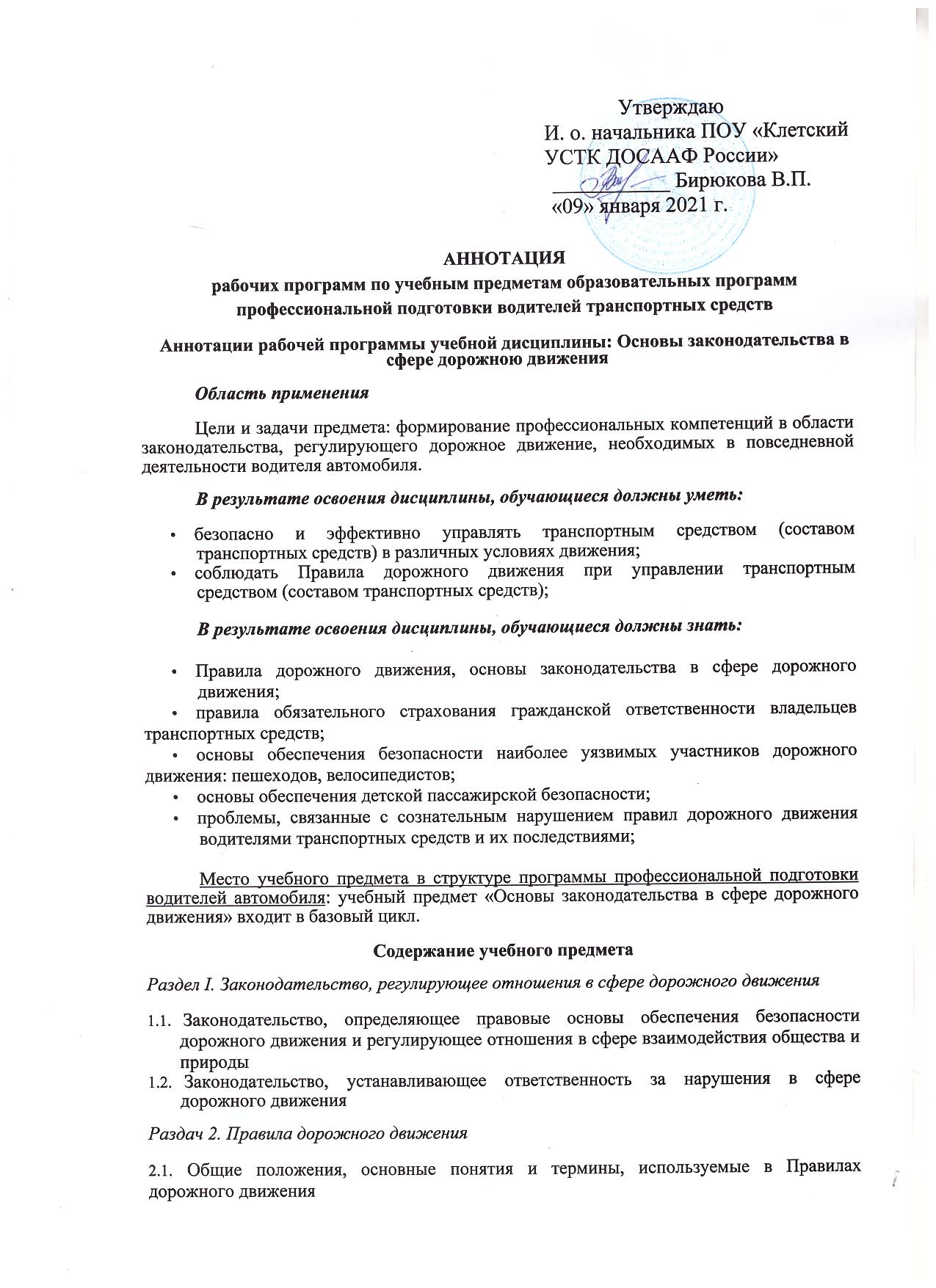 дорожного движения2.2Обязанности участников дорожного движенияДорожные знакиДорожная разметкаПорядок движения и расположение транспортных средств на проезжей частиОстановка и стоянка транспортных средствРегулирование дорожного движенияПроезд перекрестковПроезд пешеходных переходов, мест остановок маршрутных транспортных средств и
железнодорожных переездовПорядок использования внешних световых приборов и звуковых сигналовБуксировка транспортных средств, перевозка людей и грузовТребования к оборудованию и техническому состоянию транспортных средств. ЗачетАннотация рабочей программы учебной дисциплины: «Психофизиологическиеосновы деятельности водителя»Область примененияЦели и задачи предмета: формирование профессиональных компетенций в области
психофизиологической деятельности, необходимых в повседневной деятельности
водителя автомобиля.В результате освоения дисциплины, обучающиеся должны уметь:управлять своим эмоциональным состоянием;конструктивно разрешать противоречия и конфликты, возникающие в дорожном
движении;В результате освоения дисциплины, обучающиеся должны знать:цели и задачи управления системами «водитель-автомобиль-дорога» и «водитель-
автомобиль»;Место учебного предмета в структуре программы профессиональной подготовки
водителей автомобиля: учебный предмет «Психофизиологические основы деятельности
водителя» входил в базовый цикл.Содержание учебного предметаТема 1 Познавательные функции, системы восприятия и психомоторные навыки
Тема 2 Этические основы деятельности водителяТема 3 Основы эффективного общенияТема 4 Эмоциональные состояния и профилактика конфликтовТема 5 Саморегуляция и профилактика конфликтов (психологический практикум). ЗачетАннотация рабочей программы учебной дисциплины: «Основы управлениятранспортными средствами»Область примененияЦели и задачи предмета: формирование профессиональных компетенций в области
безопасного управления транспортным средством, необходимых в повседневной
деятельности води геля автомобиля.В результате освоения дисциплины, обучающиеся должны уметь:безопасно и эффективно управлять транспортным средством (составом
транспортных средств) в различных условиях движения;выбирать безопасные скорость, дистанцию и интервал в различных условиях
движения;информировать других участников движения о намерении изменить скорость и
траекторию движения транспортного средства, подавать предупредительные
сигналы рукой;использовать зеркала заднею вида при маневрировании;прогнозировать и предотвращать возникновение опасных дорожно-транспортныхситуаций в процессе управления транспортным средством (составом транспортных
средств);своевременно принимать правильные решения и уверенно действовать в сложных и
опасных дорожных ситуациях;В результате освоения дисциплины, обучающиеся должны знать:основы безопасного управления транспортными средствами;особенности наблюдения за дорожной обстановкой и порядок осмотра дорожнойситуации;способы контроля безопасной дистанции и боковою интервала;порядок вызова аварийных и спасательных служб;основы обеспечения безопасности наиболее уязвимых участников дорожного
движения: пешеходов, велосипедистов;основы обеспечения детской пассажирской безопасности;Место учебного предмета в структуре программы профессиональной подготовки
водителей автомобиля: учебный предмет «Основы управления транспортными
средствами» входит в базовый цикл.Содержание учебного предметаТема 1 Дорожное движениеТема 2 Профессиональная надежность водителяТема 3 Влияние свойств транспортного средства на эффективность и
безопасность управленияТема 4 Дорожные условия и безопасность движенияТема 5 Принципы эффективного и безопасного управления транспортным
средствомТема 6 Обеспечение безопасности наиболее уязвимых участников дорожного
движения. ЗачетАннотации рабочей программы учебной дисциплины: Первая помощь при дорожно-транспортном происшествииОбласть примененияЦели и задачи предмета: формирование профессиональных компетенций в области
оказания первой помощи при дорожно-транспортном происшествииВ результате освоения дисциплины, обучающиеся должны уметь.выполнять мероприятия по оказанию первой помощи пострадавшим в дорожно-
транспортном происшествии;В результате освоения дисциплины, обучающиеся должны знать:современные рекомендации по оказанию первой помощи;методики и последовательность действий по оказанию первой помощи;состав аптечки первой помощи (автомобильной) и правила использования еекомпонентов.Место учебного предмета в структуре программы профессиональной подготовки
водителей автомобиля: учебный предмет «Первая помощь при дорожно-транспортном
происшествии» входит в базовый цикл.Содержание учебного предметаТема 1 Организационно-правовые аспекты оказания первой помощиТема 2 Оказание первой помощи при отсутствии сознания, остановке дыхания и             кровообращенияТема 3 Оказание первой помощи при наружных кровотечениях и травмахТема 4 Оказание первой помощи при прочих состояниях, транспортировка пострадавших в дорожно-транспортном происшествии. ЗачетАннотации рабочей программы учебной дисциплины: «Устройство н техническое
обслуживание транспортных средств категории «В»,  как объектов управления»Область примененияЦели и задачи предмета: формирование профессиональных компетенций в области
устройства и технического обслуживания транспортных средств соответствующих
категорий, необходимых в повседневной деятельности водителя автомобиля.В результате освоения дисциплины, обучающиеся должны знать:цели и задачи управления системами «водитель-автомобиль-дорога» и «водитель-
автомобиль»;В результате освоения дисциплины, обучающиеся должны уметь:выполнять ежедневное техническое обслуживание транспортного средства (состава
транспортных средств);устранять мелкие неисправности в процессе эксплуатации транспортного средства (состава транспортных средств);Место учебного предмета в структуре программы профессиональной подготовки
водителей автомобиля: учебный предмет «Устройство и техническое обслуживание
транспортных средств категории «В», как объектов управления» входит в
специальный цикл.Содержание учебного предмета (для категории «В»)Раздел 1: Устройство транспортных средствОбщее устройство транспортных средств категории «В»Кузов автомобиля, рабочее место водителя, системы пассивной безопасностиОбщее устройство и работа двигателяОбщее устройство трансмиссииНазначение и состав ходовой частиОбщее устройство и принцип работы тормозных системОбщее устройство и принцип работы системы рулевого управленияЭлектронные системы помощи водителюИсточники и потребители электрической энергииОбщее устройство прицепов и тягово-сцепных устройств
Раздел 2: Техническое обслуживаниеСистема технического обслуживанияМеры безопасности и защиты окружающей природной среды при эксплуатации
транспортного средства. ЗачетУстранение неисправностей* ЗачетАннотация рабочей программы учебной дисциплины: «Основы управления
транспортными средствами категории «В» Область примененияЦели и задачи предмета: формирование профессиональных компетенций в области
безопасного управления транспортным средством, необходимых в повседневной
деятельности водителя автомобиля.В результате освоения дисциплины, обучающиеся должны уметь:безопасно и эффективно управлять транспортным средством (составом
транспортных средств) в различных условиях движения;выбирать безопасные скорость, дистанцию и интервал в различных условиях
движения;информировать других участников движения о намерении изменить скорость и
траекторию движения транспортного средства, подавать предупредительные
сигналы рукой;использовать зеркала заднего вида при маневрировании;прогнозировать и предотвращать возникновение опасных дорожно- транспортных ситуаций в процессе управления транспортным средством (составом транспортных средств);Содержание учебного предметаПриемы управления транспортным средствомУправление транспортным средством в штатных ситуацияхУправление транспортным средством в нештатных ситуациях. ЗачетПриемы управления транспортным средствомАннотации рабочей программы учебной дисциплины: «Вождение транспортных
средств категории «В» (с механической трансмиссией)Область примененияЦели и задачи предмета: формирование профессиональных компетенций в области
безопасного управления транспортным средством, необходимых в повседневной
деятельности води геля автомобиля.В результате освоения дисциплины, обучающиеся должны уметь:безопасно и эффективно управлять транспортным средством (составом
транспортных средств) в различных условиях движения;соблюдать Правила дорожного движения при управлении транспортным
средством (составом транспортных средств);Место учебного предмета в структуре программы профессиональной подготовки
водителей автомобиля: учебный предмет «Вождение транспортных средств категории «В»
(с механической трансмиссией) входит в специальный цикл.Содержание учебного предмета (для категории «В»)       Раздел 1. Первоначальное обучение вождениюПосадка, действия органами управления *Пуск двигателя, начало движения, переключение передач в восходящем порядке, переключение передач в нисходящем порядке, остановка, выключение двигателяНачало движения, движение по кольцевому маршруту, остановка	в заданном месте с применением различных способов торможенияПовороты в движении, разворот для движения в обратном направлении, проезд
перекрестка и пешеходного переходаДвижение задним ходомДвижение в ограниченных проездах, сложное маневрированиеДвижение с прицепом**2. Раздел 2. Обучение вождению в условиях дорожного движенияВождение по учебным маршрутам***ЗачетАннотации рабочей программы учебной дисциплины: «Организация и выполнение
грузовых перевозок автомобильным транспортом»Область примененияЦели и задачи предмета: формирование профессиональных компетенций в области
безопасного организации и выполнения грузовых перевозок автомобильным транспортом, необходимых в профессиональной деятельности водителя автомобиля.В результате освоения дисциплины, обучающиеся должны уметь:• обеспечивать безопасную посадку и высадку пассажиров, их перевозку, либо
прием, размещение и перевозку грузов;Место учебного предмета в структуре программы профессиональной подготовки
водителей автомобиля: учебный предмет «Организация и выполнение грузовых перевозок
автомобильным транспортом» входит в профессиональный цикл.Содержание учебного предмета (для категории «В»)Нормативные правовые акты, определяющие порядок перевозки грузов
автомобильным транспортомОсновные показатели работы грузовых автомобилейОрганизация грузовых перевозокДиспетчерское руководство работой подвижного состава. ЗачетАннотация рабочей программы учебной дисциплины: «Организация и выполнение
пассажирских перевозок автомобильным транспортом»Область примененияЦели и задачи предмета: формирование профессиональных компетенций в области
безопасного организации и выполнения пассажирских перевозок автомобильным
транспортом, необходимых в профессиональной деятельности водителя автомобиля.В результате освоения дисциплины, обучающиеся должны уметь:• обеспечивать безопасную посадку и высадку’ пассажиров, их перевозку, либо
прием, размещение и перевозку грузов;Место учебного предмета в структуре программы профессиональной подготовки
водителей автомобиля: учебный предмет «Организация и выполнение пассажирских
перевозок автомобильным транспортом» входит в профессиональный цикл.Содержание учебного предмета (дли категории «В»)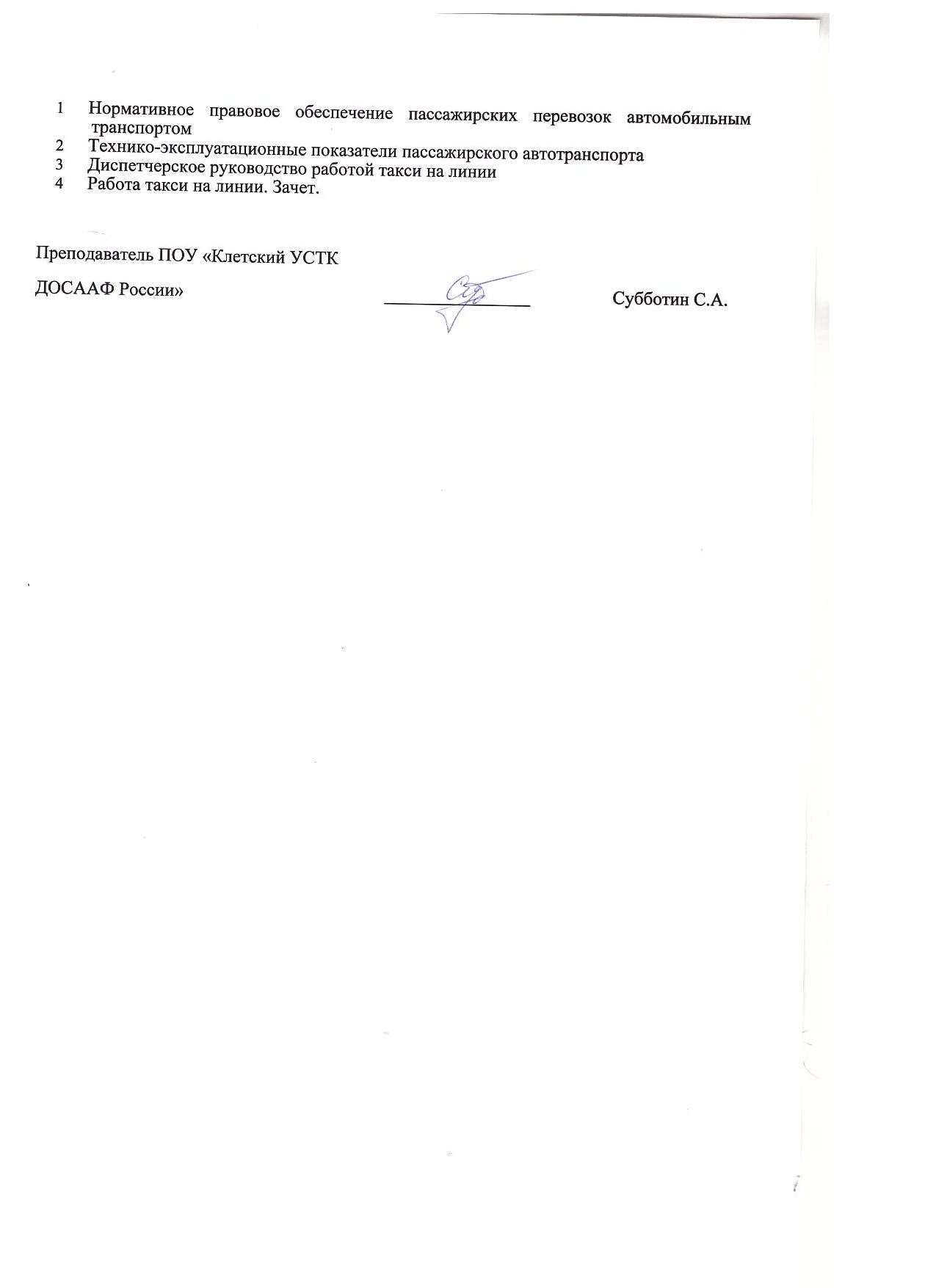 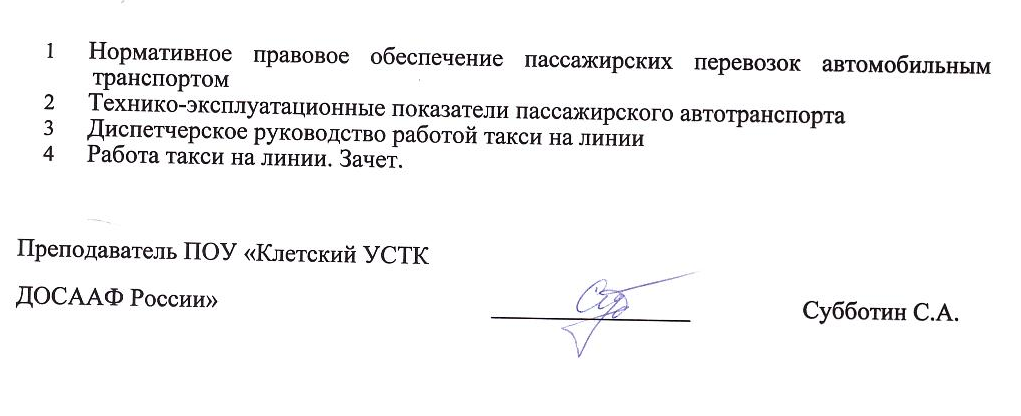 Нормативное правовое обеспечение пассажирских перевозок автомобильным
транспортомТехнико-эксплуатационные показатели пассажирского автотранспортаДиспетчерское руководство работой такси на линииРабота такси на линии. Зачет.Преподаватель ПОУ «Клетский УСТКДОСААФ России»                                            Субботин                     С.А. Субботин                                         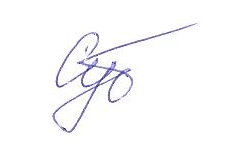 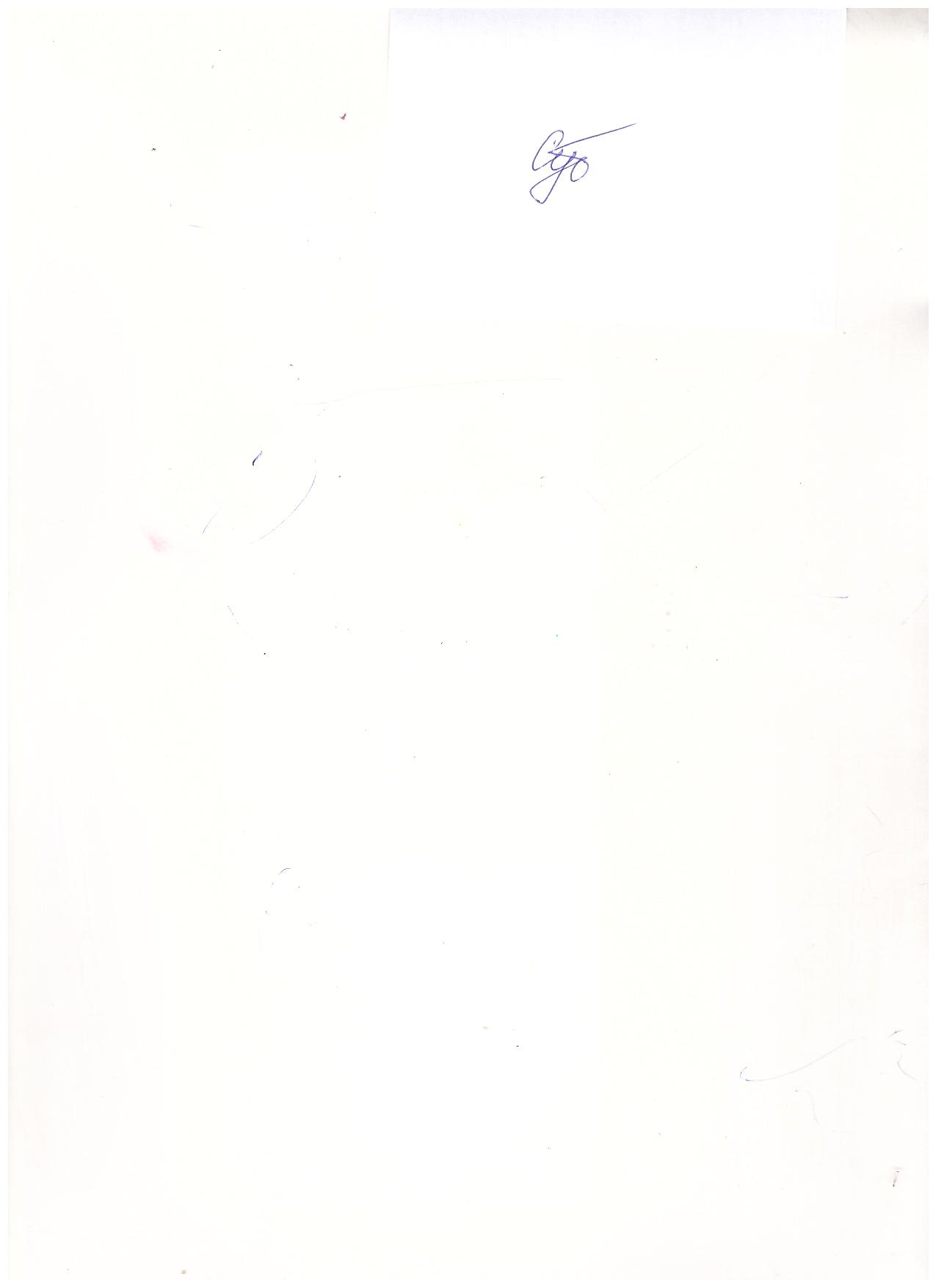 